Конспект по рисованию по теме «Маленький гномик».                              Средняя группа №1 «Радуга»Цель: учить детей передавать в рисунке образ маленького человечка – лесного гномика, составляя изображение из простых частей: круглая головка, конусообразная рубашка, треугольный колпачок, прямые руки.Задачи: закреплять умение рисовать красками и кистью; тренировать глазомер и пространственную ориентацию на листе бумаги; продолжать работу над развитием речи; воспитывать эмоциональную отзывчивость; работать над умением оценивать свою готовую работу и работу своих товарищей.Демонстрационный материал: картинки с изображением гномов, театральная кукла – гном, песня Екатерина Семенова «Маленький гном».Раздаточный материал: альбомные листы, простые карандаши, ластики, гуашь, кисти, непроливайка.Методические приемы: беседа – диалог, игра, чтение сказки «Сапожник и гномы» (немецкая народная сказка), рассматривание иллюстраций и беседа по ним.                                                Ход занятия. Воспитатель: (4 мин). Ребята, вы любите ходить в гости? А к кому вы ходите в гости? А сегодня хотите пойти в гости?  А к кому мы пойдем, я вам не скажу. Это будет сюрприз. Вы готовы?  Слушайте и повторяйте за мной. Он — очень маленький, Но зато — удаленький! Улыбается игриво, Умный, добрый и красивый! Он— чудо из чудес! Его домик — это лес. Ему не страшно;  Ведь он отважный!   Он носит вместо шапки весёлый колпачок. И ростом он всего лишь, с ребячий башмачок. С фонариком и с песней, идёт в лесу ночном. И кто это, ребята, конечно это… (гном). Правильно, это гномик. Какой он? (ответы детей).Ребята, нравится вам гномик? (ответы детей).Хотите нарисовать такого гномика?                                          Основная часть -Давайте посмотрим, что же есть у гномов?   На ногах у гномиков есть деревянные башмачки (показываю башмачки, сделанные из дерева), которые громко стучат.- Как стучат деревянные каблучки? (дети топают ножками).- А что у гномов на головке одето? (колпачки), а какую геометрическую фигуру он напоминает? (треугольник).Ребята, а вы знаете где живут гномы? (ответы детей). Гномы живут в лесной пещере. В пещере гномики любят играть со своим дедушкой в хлопушки. Послушайте стихотворение про гномиков.Стихотворение И.ЕвдокимоваНа опушке старый дом, в нем живет веселый гномИногда он так хохочет, словно где – то грянул гром.Как увидит все большое рассмеётся: «Что такое?Я такого не видал, потому что ростом мал».Днем обычно гном играет, ночью звезды зажигает –Для него это пустяк! Вот так гном! Какой чудак!Лес – одна его семья, звери – лучшие друзья,Вот бы мне с ним подружиться! Может, гномом стану я?Ребята, давайте поиграем! Вы станете гномиками, а у меня есть кукла – дедушка гном. Когда дедушка будет хлопать в ладоши, вы будете шагать , а если он запоет «ля – ля – ля» вы станете прыгать. (проводится игра).А перед тем, как начать рисовать, мы с вами немножко отдохнем.Проводится физкультминутка «Гномик».Гномик по лесу гулял, (Ходьба на месте.)Колпачок свой потерял. (Наклоны вперед - “ищем пропажу”.)Колпачок был непростымСо звоночком золотым. (Хлопки в ладоши.)Гному кто точней подскажет, (Прыжки на месте.)Где искать ему пропажу? (Ходьба на месте.)Самостоятельная работа (дети рисуют гномов на своих листочках, обратить внимание детей на расположение его на листе)(рисуют под музыку Екатерины Семеновны «Маленький гном»).3.Заключительная часть (3 мин) Ребята, к кому мы сегодня ходили в гости? А кого мы рисовали? Мы с вами нарисовали гномиков, все они получились красивые и разные.Подведение итогов.По окончанию работы рассматриваем рисунки, предлагаю детям выбрать наиболее красивых, нарядных гномиков или наиболее забавных, грустных.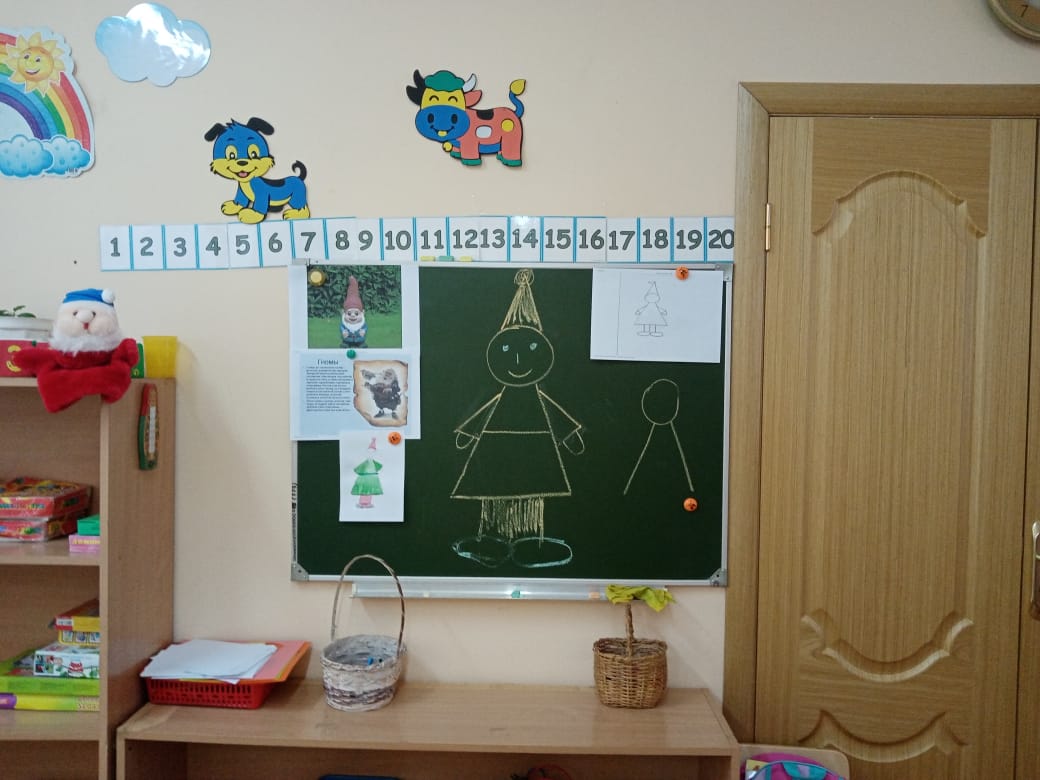 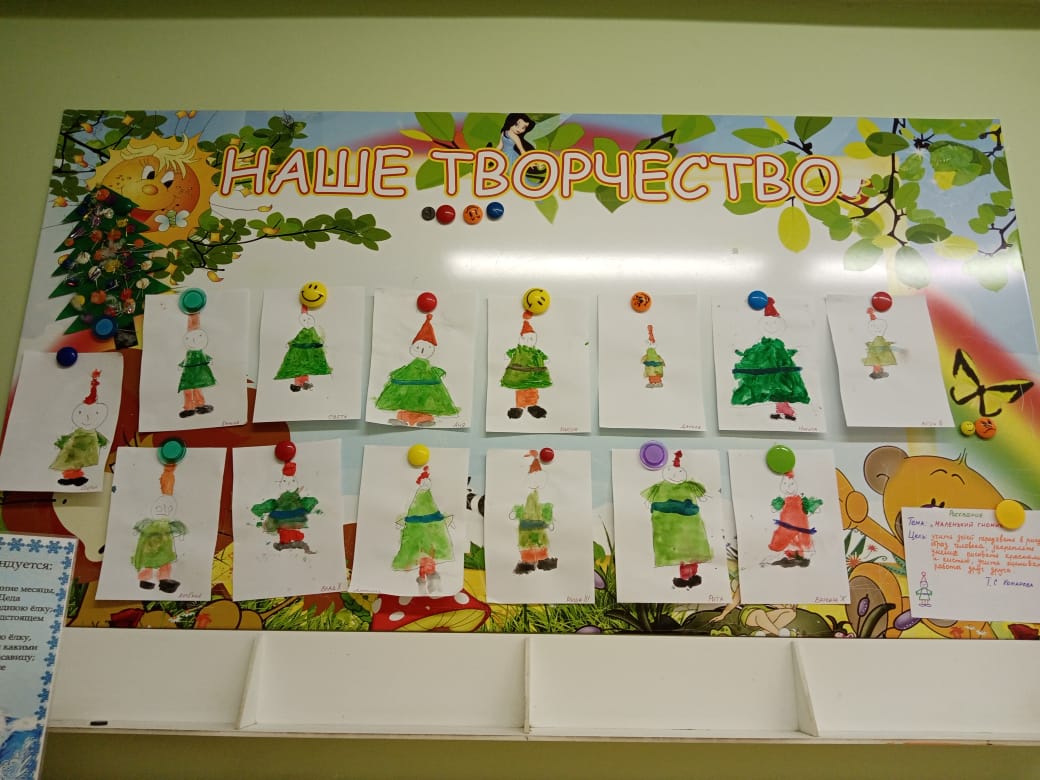 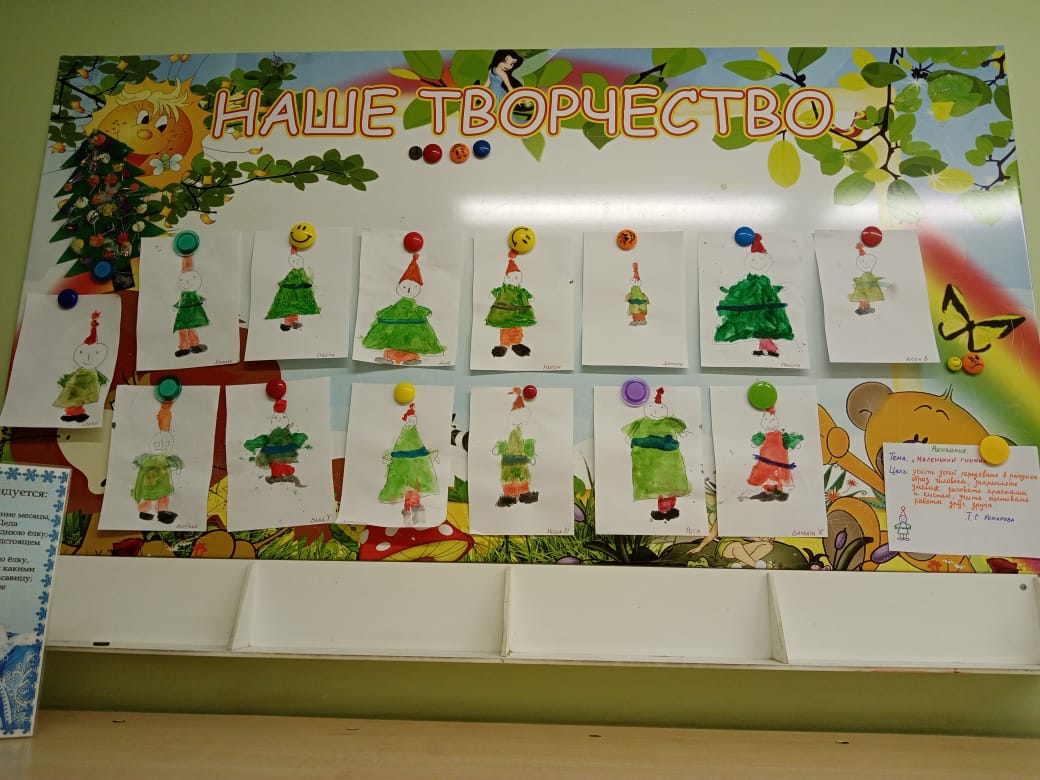 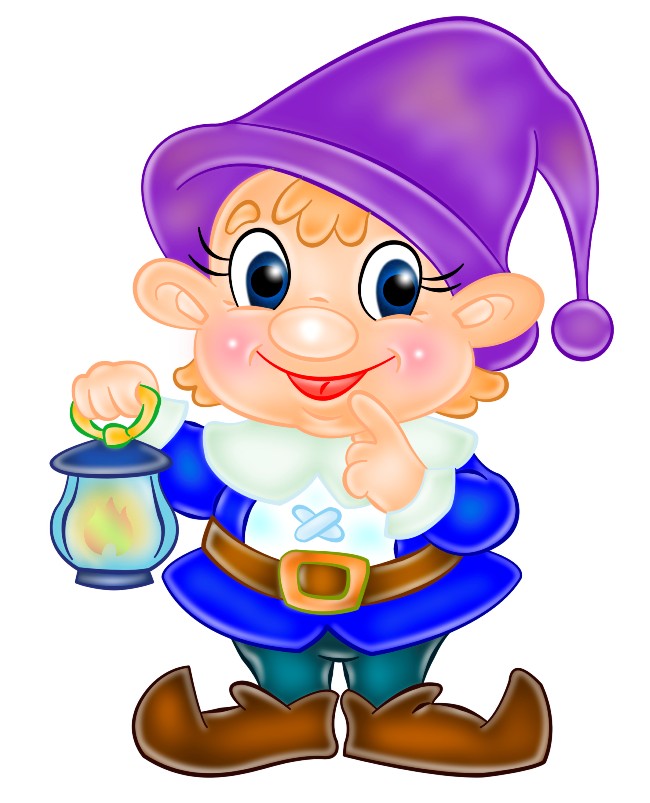 